SENATE TO MEET AT 11:00 A.M. TODAY	NO.  42CALENDAROF THESENATEOF THESTATE OF SOUTH CAROLINAREGULAR SESSION BEGINNING TUESDAY, JANUARY 8, 2019_______________THURSDAY, MARCH 21, 2019Thursday, March 21, 2019INVITATIONSThursday, March 21, 2019 - 8:00-10:00 A.M.Members and Staff, Breakfast, 112 Blatt Building, by the LEADERSHIP SOUTH CAROLINA(Accepted--February 21, 2019)Tuesday, March 26, 2019 - 11:30 A.M.-2:00 P.M.Members and Staff, Luncheon, State House Grounds, by the CERTIFIED SOUTH CAROLINA- "A SOUTH CAROLINA TASTE"(Accepted--February 21, 2019)Tuesday, March 26, 2019 - 6:30-10:00 P.M.Member and Staff, Reception, SC State Fairgrounds-Goodman Building, by the CITADEL ALUMNI ASSOCIATION(Accepted--February 21, 2019)Wednesday, March 27, 2019 - 8:00-10:00 A.M.Members and Staff, Breakfast, 112 Blatt Building, by the SOUTH CAROLINA BROADCASTERS ASSOCIATION(Accepted--February 21, 2019)Wednesday, March 27, 2019 - 5:30 P.M.Members and Staff, Reception, Spirit Communications Park, by the BLUE CROSS AND BLUE SHIELD OF SC LEGISLATIVE SOFTBALL GAME(Accepted--February 21, 2019)Thursday, March 28, 2019 - 8:00-10:00 A.M.Members and Staff, Breakfast, 112 Blatt Building, by the ABSOLUTE TOTAL CARE(Accepted--February 21, 2019)UNCONTESTED LOCALSECOND READING BILLS.	675--Senators Turner and Allen:  A BILL TO AMEND ACT 745 OF 1967, RELATING TO RENEWABLE WATER RESOURCES (REWA), FORMERLY KNOWN AS THE WESTERN CAROLINA REGIONAL SEWER AUTHORITY, TO ADD THE “SOUTHERN GREENVILLE” AREA OF GREENVILLE COUNTY TO REWA’S SERVICE TERRITORY, TO EXPRESS THE GENERAL ASSEMBLY’S INTENT TO DESIGNATE A MAP AS THE DOCUMENT OF RECORD ON WHICH REWA’S AMENDED BOUNDARY LINES ARE DELINEATED, AND TO PROVIDE THAT NO RESIDENTIAL OR COMMERCIAL ENTITY LOCATED WITHIN THE SOUTHERN GREENVILLE EXTENDED TERRITORY IS REQUIRED TO TAP INTO THE SERVICES PROVIDED BY REWA UNLESS THE ENTITY DOES SO VOLUNTARILY OR HAS NO OTHER DHEC-APPROVED METHOD FOR DISPOSAL.(Without reference--March 19, 2019)MOTION PERIODSTATEWIDE THIRD READING BILLSS.	162--Senators Bennett, Johnson and Climer:  A BILL TO AMEND SECTION 12-37-2615 OF THE 1976 CODE, RELATING TO PENALTIES FOR FAILURE TO REGISTER A MOTOR VEHICLE, TO PROVIDE THAT A PERSON WHO FAILS TO REGISTER A MOTOR VEHICLE IS GUILTY OF A MISDEMEANOR AND, UPON CONVICTION, SHALL BE FINED NOT MORE THAN FIVE HUNDRED DOLLARS OR IMPRISONED FOR A PERIOD NOT TO EXCEED THIRTY DAYS, OR BOTH.(Read the first time--January 8, 2019)(Reported by Committee on Finance--March 12, 2019)(Favorable)(Read the second time--March 14, 2019)(Ayes 37, Nays 0--March 14, 2019)(Contested by Senator Grooms)S.	509--Senator Grooms:  A BILL TO AMEND ARTICLE 4, CHAPTER 15, TITLE 56 OF THE 1976 CODE, RELATING TO NONFRANCHISE AUTOMOBILE DEALER PRE-LICENSING, BY ADDING SECTION 56-15-415, TO PROVIDE THAT AN APPLICANT FOR AN INITIAL NONFRANCHISE AUTOMOBILE DEALER LICENSE MUST COMPLETE PRELICENSING EDUCATION COURSES BEFORE HE MAY BE ISSUED A LICENSE, TO PROVIDE THAT CERTAIN EDUCATIONAL REQUIREMENTS MUST BE SATISFIED BEFORE A LICENSE MAY BE RENEWED, AND TO PROVIDE THAT A PERSON WHO PROVIDES EDUCATION COURSES MUST BE AFFILIATED WITH A NATIONAL OR STATE INDUSTRY TRADE ASSOCIATION; AND TO AMEND SECTIONS 56-15-430, 56-15-440, AND 56-15-450 OF THE 1976 CODE, RELATING TO THE APPLICABILITY OF THE PROVISIONS THAT REGULATE NONFRANCHISE AUTOMOBILE DEALER PRELICENSING TO FRANCHISED AUTOMOBILE DEALERS, NONFRANCHISED AUTOMOBILE DEALERS OWNED AND OPERATED BY A FRANCHISED AUTOMOBILE DEALER, NONFRANCHISED AUTOMOBILE DEALERS WHOSE PRIMARY BUSINESS IS MOTOR VEHICLE SALVAGE, AND NONFRANCHISED AUTOMOBILE DEALERS WHOSE PRIMARY BUSINESS OBJECTIVE AND SUBSTANTIAL BUSINESS ACTIVITY IS IN THE RENTAL OF MOTOR VEHICLES, TO PROVIDE THAT CERTAIN EDUCATION REQUIREMENTS DO NOT APPLY TO THESE AUTOMOBILE DEALERS.(Read the first time--February 13, 2019)(Reported by Committee on Transportation--March 12, 2019)(Favorable with amendments)(Committee Amendment Adopted--March 19, 2019)(Read the second time--March 19, 2019)(Ayes 38, Nays 4--March 19, 2019)(Contested by Senator Cash)S.	474--Senator Campsen:  A BILL TO AMEND SECTION 50-5-1705 OF THE 1976 CODE, RELATING TO CATCH LIMITS FOR ESTUARINE AND SALTWATER FINFISH, TO PROVIDE THAT IT IS UNLAWFUL FOR A PERSON TO TAKE OR HAVE IN POSSESSION MORE THAN TEN SPADEFISH IN ANY ONE DAY, NOT TO EXCEED THIRTY SPADEFISH IN ANY ONE DAY ON ANY BOAT; AND TO AMEND SECTION 50-5-1710(B) OF THE 1976 CODE, RELATING TO SIZE LIMITS FOR ESTUARINE AND SALTWATER FINFISH, TO PROVIDE THAT IT IS UNLAWFUL TO TAKE, POSSESS, LAND, SELL, PURCHASE, OR ATTEMPT TO SELL OR PURCHASE SPADEFISH OF LESS THAN FOURTEEN INCHES IN TOTAL LENGTH.(Read the first time--February 5, 2019)(Reported by Committee on Fish, Game and Forestry--February 20, 2019)(Favorable)(Read the second time--March 20, 2019)(Ayes 41, Nays 0--March 20, 2019)S. 	132--Senators Davis, Nicholson, Hutto, M.B. Matthews, Kimpson, Alexander and Scott:  A BILL TO ENACT THE “PA ACT OF 2019”; TO AMEND ARTICLE 7, CHAPTER 47, TITLE 40 OF THE 1976 CODE, RELATING TO THE SOUTH CAROLINA PHYSICIAN ASSISTANTS PRACTICE ACT, BY ADDING SECTION 40-47-936, TO PROVIDE FOR THE PLACEMENT AND PERFORMANCE OF ORDERS BY PHYSICIAN ASSISTANTS (PAS), BY ADDING SECTION 40-47-1025, TO PROVIDE FOR EMPLOYMENT ARRANGEMENTS, BY ADDING SECTION 40-47-1030, TO PROVIDE FOR PAS IN NONDISCIPLINARY ALTERNATIVE PROGRAMS AND TO PROVIDE FOR THE CONFIDENTIALITY OF RECORDS, BY ADDING SECTION 40-47-1035, TO PROVIDE FOR PAS TO BE BE CONSIDERED PRIMARY CARE PROVIDERS OR MENTAL HEALTH PROVIDERS UNDER CERTAIN CIRCUMSTANCES, AND BY ADDING SECTION 40-47-1040, TO PROVIDE FOR CLINICALLY INACTIVE APPLICANT LICENSURES; AND TO AMEND SECTION 40-47-195, RELATING TO SUPERVISING PHYSICIANS IN SCOPE OF PRACTICES, SECTION 40-47-113, RELATING TO THE ESTABLISHMENT OF PHYSICIAN-PATIENT RELATIONSHIPS, SECTION 40-47-915, RELATING TO THE APPLICABILITY OF THE PA PRACTICE ACT, SECTION 40-47-925, RELATING TO THE PA ADVISORY COMMITTEE TO THE BOARD, SECTION 40-47-930, RELATING TO THE POWERS AND DUTIES OF THE COMMITTEE AND BOARD, SECTION 40-47-938, RELATING TO SUPERVISORY RELATIONSHIPS, SECTION 40-47-940, RELATING TO THE LICENSURE APPLICATION PROCESS AND TEMPORARY LICENSES, SECTION 40-47-945, RELATING TO CONDITIONS FOR GRANTING PERMANENT LICENSES FOR PAS, SECTION 40-47-950, RELATING TO LIMITED PA LICENSES, SECTION 40-47-955, RELATING TO SCOPE OF PRACTICES, SECTION 40-47-960, RELATING TO CONTENT IN SCOPE OF PRACTICES, SECTION 40-47-970, RELATING TO MEDICAL TASKS, ACTS, AND FUNCTIONS THAT PAS MAY PERFORM, SECTION 40-47-985, RELATING TO UNSCHEDULED INSPECTIONS THAT THE BOARD MAY MAKE OF FACILITIES EMPLOYING PAS, SECTION 40-47-990, RELATING TO THE IDENTIFICATION OF PAS, AND SECTION 40-47-1020, RELATING TO THIRD PARTY REIMBURSEMENTS OF PAS, TO REVISE RELATED REQUIREMENTS AND MAKE CONFORMING CHANGES; TO AMEND SECTION 40-47-935, RELATING TO ACTS AND DUTIES THAT PAS ARE AUTHORIZED TO PERFORM, AND SECTION 40-47-965, RELATING TO THE REQUIREMENTS OF PAS WHEN PRESCRIBING CERTAIN TREATMENTS, TO EXPAND THE RANGE OF THESE ACTS AND DUTIES; TO AMEND SECTION 40-47-1000, RELATING TO UNLAWFUL REPRESENTATION OF ONESELF AS A PA, TO ALLOW REPRESENTATION AS A PA AND TO PROVIDE RESTRICTIONS; TO AMEND SECTION 40-47-1005, RELATING TO GROUNDS FOR MISCONDUCT MANDATING DISCIPLINE, TO REVISE THE GROUNDS; TO AMEND SECTION 40-47-1015, RELATING TO LICENSURE FEES, TO REVISE FEES; TO REPEAL SECTION 40-47-995 RELATING TO THE TERMINATION OF SUPERVISORY RELATIONSHIPS BETWEEN PHYSICIANS AND PAS; AND TO DEFINE NECESSARY TERMS. (Abbreviated Title)(Read the first time--January 8, 2019)(Reported by Committee on Medical Affairs--February 21, 2019)(Favorable with amendments)(Committee Amendment Withdrawn--March 12, 2019)(Amended--March 12, 2019)(Amended--March 20, 2019)(Read the second time--March 20, 2019)(Ayes 42, Nays 0--March 20, 2019)S.	136--Senators Davis and Shealy:  A BILL TO AMEND SECTION 44-53-360(j) OF THE 1976 CODE, RELATING TO CONTROLLED SUBSTANCE PRESCRIPTIONS, TO REQUIRE THE USE OF ELECTRONIC PRESCRIPTIONS AND TO PROVIDE EXCEPTIONS.(Read the first time--January 8, 2019)(Reported by Committee on Medical Affairs--March 7, 2019)(Favorable with amendments)(Committee Amendment Adopted--March 20, 2019)(Amended--March 20, 2019)(Read the second time--March 20, 2019)(Ayes 42, Nays 0--March 20, 2019)S.	498--Senators Shealy and Climer:  A BILL TO AMEND ARTICLE 9, CHAPTER 11, TITLE 63 OF THE 1976 CODE, RELATING TO THE SOUTH CAROLINA CHILDREN’S TRUST FUND, BY ADDING SECTION 63-11-970, TO PROVIDE THAT THE CHILDREN’S TRUST FUND SHALL HAVE ACCESS AT ANY AND ALL REASONABLE TIMES TO ALL ELECTRONIC INFORMATION SYSTEMS, RECORDS, REPORTS, AND MATERIALS MAINTAINED BY THE DEPARTMENT OF SOCIAL SERVICES IN CERTAIN CIRCUMSTANCES; AND TO AMEND SECTION 63-7-1990(B), RELATING TO CONFIDENTIALITY AND THE RELEASE OF RECORDS AND INFORMATION, TO PROVIDE THAT THE DEPARTMENT OF SOCIAL SERVICES IS AUTHORIZED TO GRANT ACCESS TO THE RECORDS OF INDICATED CASES TO THE CHILDREN’S TRUST FUND OF SOUTH CAROLINA.(Read the first time--February 12, 2019)(Reported by Committee on Family and Veterans’ Services--March 13, 2019)(Favorable with amendments)(Committee Amendment Adopted--March 20, 2019)(Read the second time--March 20, 2019)(Ayes 43, Nays 0--March 20, 2019)H.	3180--Reps. G.M. Smith, Erickson, Yow, Huggins, R. Williams and Jefferson:  A BILL TO AMEND THE CODE OF LAWS OF SOUTH CAROLINA, 1976, BY ADDING ARTICLE 21 TO CHAPTER 1, TITLE 25 SO AS TO ENACT THE “SOUTH CAROLINA SERVICEMEMBERS CIVIL RELIEF ACT”; TO DEFINE THE ACT’S RELEVANT TERMS; TO ENUMERATE CERTAIN RIGHTS, BENEFITS, AND OBLIGATIONS OF SERVICEMEMBERS AND THEIR DEPENDENTS; TO AUTHORIZE THE ATTORNEY GENERAL TO BRING A CIVIL ACTION FOR INTENTIONAL VIOLATIONS OF THE ACT; TO ESTABLISH REMEDIES AND PENALTIES; AND TO REQUIRE THE ADJUTANT GENERAL TO POST CERTAIN INFORMATION REGARDING THE ACT ON THE SOUTH CAROLINA NATIONAL GUARD WEBSITE.(Read the first time--February 20, 2019)(Reported by Committee on Family and Veterans’ Services--March 13, 2019)(Favorable with amendments)(Committee Amendment Adopted--March 19, 2019)(Amended--March 20, 2019)(Read the second time--March 20, 2019)(Ayes 43, Nays 0--March 20, 2019)H.	3438--Reps. Pitts, McCravy, B. Cox, Huggins, Cobb-Hunter, Hixon, W. Cox, Taylor, Davis, Caskey and Mace:  A BILL TO AMEND SECTION 25-11-10, CODE OF LAWS OF SOUTH CAROLINA, 1976, RELATING TO THE DIVISION OF VETERANS AFFAIRS, SO AS TO ESTABLISH THE DIVISION WITHIN THE EXECUTIVE BRANCH OF GOVERNMENT, TO PROVIDE THAT THE DIRECTOR MUST BE APPOINTED BY THE GOVERNOR AND CONFIRMED BY THE GENERAL ASSEMBLY, AND TO ENUMERATE THE DIVISION’S POWERS AND DUTIES; TO AMEND SECTION 25-11-20, RELATING TO THE DIRECTOR OF THE DIVISION OF VETERANS AFFAIRS, SO AS TO ENUMERATE SPECIFIC DUTIES; AND TO AMEND SECTION 25-11-40, RELATING TO THE APPOINTMENT, REMOVAL, TRAINING, AND ACCREDITATION OF COUNTY VETERANS AFFAIRS OFFICERS, SO AS TO REVISE THE DEFINITION OF “VETERAN” FOR PURPOSES OF APPOINTING COUNTY VETERANS AFFAIRS OFFICERS, TO ELIMINATE THE AUTHORITY TO APPOINT NONVETERANS TO SERVE AS COUNTY VETERANS AFFAIRS OFFICERS, TO PROVIDE AN EXCEPTION FOR PERSONS CURRENTLY SERVING AS COUNTY VETERANS AFFAIRS OFFICERS, AND TO REMOVE LOCAL NONCONFORMING PROVISIONS.(Read the first time--February 28, 2019)(Reported by Committee on Family and Veterans’ Services--March 13, 2019)(Favorable with amendments)(Committee Amendment Amended and Adopted--March 20, 2019)(Read the second time--March 20, 2019)(Ayes 43, Nays 0--March 20, 2019)STATEWIDE SECOND READING BILLSS.	7--Senators Malloy, Climer, Goldfinch, Talley, Harpootlian and Kimpson:  A BILL TO AMEND SECTION 15-78-120, CODE OF LAWS OF SOUTH CAROLINA, 1976, RELATING TO THE LIMITATION OF LIABILITY, SO AS TO INCREASE THE LIMITS FROM A LOSS TO ONE PERSON ARISING FROM A SINGLE OCCURRENCE TO ONE MILLION DOLLARS, TO INCREASE THE TOTAL LIMITS FROM A LOSS ARISING OUT OF A SINGLE OCCURRENCE TO TWO MILLION DOLLARS, AND TO REQUIRE THE LIMITS BE ADJUSTED ANNUALLY IN ACCORDANCE WITH THE CONSUMER PRICE INDEX.(Read the first time--January 8, 2019)(Reported by Committee on Judiciary--January 23, 2019)(Favorable with amendments)(Amendment proposed--March 13, 2019)(Document No. S-JUD\AMEND\JUD007.019)(Contested by Senator Jackson)S.	38--Senator Malloy:  A BILL TO AMEND THE CODE OF LAWS OF SOUTH CAROLINA, 1976, BY ADDING SECTION 23-3-90 SO AS TO GRANT THE SOUTH CAROLINA LAW ENFORCEMENT DIVISION SPECIFIC AND EXCLUSIVE JURISDICTION AND AUTHORITY TO CONDUCT AN INVESTIGATION OF ALL OFFICER-INVOLVED SHOOTINGS THAT RESULT, OR COULD HAVE RESULTED, IN BODILY INJURY OR DEATH, TO ALLOW FOR AN INVESTIGATION OF AN OFFICER-INVOLVED SHOOTING TO BE COMPLETED BY A SEPARATE LAW ENFORCEMENT AGENCY IN CERTAIN CIRCUMSTANCES, TO ESTABLISH A PROTOCOL FOR EVIDENCE COLLECTION AND PROCESSING IN CERTAIN CIRCUMSTANCES, TO GRANT AN INVESTIGATING OFFICER THE SAME AUTHORITY AS HE WOULD HAVE IN HIS HOME JURISDICTION FOR THE DURATION OF THE INVESTIGATION, TO ESTABLISH A PROCEDURE FOR THE FORWARDING OF THE EVIDENCE TO THE CIRCUIT SOLICITOR UPON COMPLETION OF THE INVESTIGATION, AND TO ESTABLISH PENALTIES FOR THE FAILURE TO COMPLETE AN INDEPENDENT INVESTIGATION PURSUANT TO THE PROVISIONS OF THIS SECTION.(Read the first time--January 8, 2019)(Reported by Committee on Judiciary--January 23, 2019)(Favorable)(Contested by Senators Turner and Gregory)S. 	105 -- Senators Campbell, Sheheen, Verdin and Rankin:  A BILL TO AMEND CHAPTER 1, TITLE 47 OF THE 1976 CODE, RELATING TO CRUELTY TO ANIMALS, BY ADDING SECTION 47-1-225, TO PROVIDE EDUCATION REQUIREMENTS FOR MAGISTRATES AND MUNICIPAL COURT JUDGES CONCERNING ANIMAL CRUELTY; TO AMEND CHAPTER 1, TITLE 47 OF THE 1976 CODE, RELATING TO CRUELTY TO ANIMALS, BY ADDING ARTICLE 2, TO PROVIDE REQUIREMENTS FOR TETHERING A DOG AND TO PROVIDE PENALTIES; TO AMEND SECTION 47-3-60 OF THE 1976 CODE, RELATING TO THE DISPOSITION OF QUARANTINED OR IMPOUNDED ANIMALS, TO PROVIDE THAT A LITTER OF UNIDENTIFIABLE DOGS OR CATS MAY BE TURNED OVER TO AN ORGANIZATION UNDER CERTAIN CIRCUMSTANCES, AND TO PROVIDE FOR THE STERILIZATION OF STRAY CATS; TO AMEND CHAPTER 1, TITLE 47 OF THE 1976 CODE, RELATING TO CRUELTY TO ANIMALS, BY ADDING SECTION 47-1-145, TO PROVIDE THAT ANY ENTITY THAT PROVIDES SERVICES TO AN ANIMAL WITHOUT COMPENSATION MAY REQUEST FUNDS FOR REASONABLE EXPENSES; TO AMEND SECTION 56-3-9600(B) OF THE 1976 CODE, RELATING TO THE SPECIAL FUND TO SUPPORT LOCAL ANIMAL SPAYING AND NEUTERING PROGRAMS, TO PROVIDE FOR GRANT APPLICATIONS; TO AMEND SECTION 40-69-30 OF THE 1976 CODE, RELATING TO LICENSING REQUIREMENTS TO PRACTICE VETERINARY MEDICINE, TO PROVIDE FOR VETERINARY SERVICES DURING AN EMERGENCY OR NATURAL DISASTER; TO AMEND SECTION 47-3-470(3), SECTION 47-3-480, AND SECTION 47-3-490 OF THE 1976 CODE, ALL RELATING TO THE STERILIZATION OF DOGS AND CATS, TO REPLACE THE TERM “ANIMAL REFUGE” WITH “RESCUE ORGANIZATION”; TO AMEND CHAPTER 3, TITLE 47 OF THE 1976 CODE, RELATING TO DOGS AND OTHER DOMESTIC PETS, BY ADDING ARTICLE 16, TO PROVIDE FOR SHELTER STANDARDS AND THEIR ENFORCEMENT; AND TO DEFINE NECESSARY TERMS. (Abbreviated Title)(Read the first time--January 8, 2019)(Reported by Committee on Agriculture and Natural Resources--January 29, 2019)(Favorable with amendments)(Committee Amendment Adopted--February 28, 2019)(Amended--February 28, 2019)(Amended--March 7, 2019)(Amendment proposed--March 7, 2019)(Document No. S-RES\AMEND\105R014.SP.RFR)(Contested by Senator Fanning)S.	386--Senators Malloy, Goldfinch, Talley, Sabb and Harpootlian:  A BILL TO AMEND CHAPTER 78, TITLE 15, CODE OF LAWS OF SOUTH CAROLINA, 1976, RELATING TO THE SOUTH CAROLINA TORT CLAIMS ACT, SO AS TO AMEND AND REORGANIZE THE EXISTING EXCEPTIONS AND MAKE OTHER RELATED CHANGES.(Read the first time--January 17, 2019)(Reported by Committee on Judiciary--February 20, 2019)(Favorable with amendments)(Contested by Senators Climer and Massey)S.	439--Senators Leatherman, Grooms, Campbell, Williams and Reese:  A BILL TO AMEND SECTION 12-6-3375, CODE OF LAWS OF SOUTH CAROLINA, 1976, RELATING TO THE TAX CREDIT FOR A PORT CARGO VOLUME INCREASE, SO AS TO INCREASE THE MAXIMUM AMOUNT OF THE AVAILABLE TAX CREDITS FOR PORT CARGO VOLUME INCREASES, AND TO PROVIDE FOR A PORT TRANSPORTATION CREDIT FOR THE COSTS OF TRANSPORTING FREIGHT, GOODS, AND MATERIALS FROM QUALIFYING FACILITIES LOCATED IN CERTAIN COUNTIES IN SOUTH CAROLINA TO A SOUTH CAROLINA PORT FACILITY; AND BY ADDING SECTION 12-36-2140 SO AS TO PROVIDE THAT A PORT



FACILITY IS A DISTRIBUTION FACILITY FOR PURPOSES OF CERTAIN SALES TAX EXEMPTIONS.(Read the first time--January 29, 2019)(Reported by Committee on Finance--February 20, 2019)(Favorable with amendments)(Contested by Senator Sheheen)S.	298--Senators Sheheen, Peeler, Jackson, Williams, Talley, Setzler, Gregory, Campbell, Fanning, Scott, Allen, Nicholson, Reese, Johnson, Turner, Alexander, Davis, Gambrell, McElveen,  J. Matthews, Rankin, McLeod, M.B. Matthews, Hutto and Harpootlian:  A BILL TO AMEND THE CODE OF LAWS OF SOUTH CAROLINA, 1976, BY ADDING ARTICLE 7 TO CHAPTER 11, TITLE 11 SO AS TO PROVIDE INCREASED FUNDING TO PUBLIC INSTITUTIONS OF HIGHER LEARNING IN THE SAME PERCENTAGE AS GENERAL FUND REVENUES INCREASE, TO PROVIDE ADDITIONAL FUNDING FOR CERTAIN SCHOLARSHIPS AND TO PROVIDE ELIGIBILITY CRITERIA FOR THE FUNDING, AND TO ESTABLISH THE HIGHER EDUCATION FACILITIES REPAIR AND RENOVATION FUND TO PROVIDE INFRASTRUCTURE FUNDING FOR INSTITUTIONS OF HIGHER LEARNING; BY ADDING SECTIONS 59-149-170, 59-149-180, 59-104-50, AND 59-104-60 SO AS TO NORMALIZE THE TEN-POINT GRADING SCALE FOR PURPOSES OF ELIGIBILITY FOR CERTAIN SCHOLARSHIPS; TO AMEND SECTION 59-150-370, RELATING TO THE HOPE SCHOLARSHIP, SO AS TO NORMALIZE  THE TEN-POINT GRADING SCALE FOR PURPOSES OF ELIGIBILITY; BY ADDING SECTIONS 59-142-80 AND 59-143-40 SO AS TO APPROPRIATE ADDITIONAL FUNDING FOR THE NEED-BASED GRANT PROGRAM AND TO PROVIDE ELIGIBILITY CRITERIA FOR FUTURE FUNDING; TO AMEND SECTIONS 59-104-25 AND 59-149-15, RELATING TO CERTAIN STEM STIPENDS, SO AS TO PROVIDE THAT THE STIPEND IS AVAILABLE WHEN THE STUDENT BECOMES A JUNIOR INSTEAD OF A SOPHOMORE; BY ADDING SECTION 59-142-90 SO AS TO REQUIRE THAT THE FUNDING TO THE NEED-BASED TUITION GRANTS PROGRAM MUST BE THE SAME AS THE FUNDING TO THE NEED-BASED GRANTS; TO AMEND SECTION 2-47-40, RELATING TO THE JOINT BOND REVIEW COMMITTEE, SO AS TO PROVIDE THAT CERTAIN INFORMATION BE GIVEN TO THE COMMITTEE THROUGH THE EXECUTIVE BUDGET OFFICE; BY ADDING SECTION 2-47-65 SO AS TO INDEX FOR INFLATION PROJECT COSTS FOR PURPOSES OF DETERMINING IF CERTAIN IMPROVEMENT PROJECTS ARE PERMANENT IMPROVEMENT PROJECTS; TO AMEND SECTION 2-47-55, RELATING TO A COMPREHENSIVE PERMANENT IMPROVEMENT PLAN, SO AS TO MAKE A CONFORMING CHANGE; TO AMEND SECTION 59-103-110, RELATING TO APPROVAL FOR CONSTRUCTION PROJECTS, SO AS TO MAKE A CONFORMING CHANGE; AND BY ADDING SECTION 59-103-175 SO AS TO REQUIRE THE COMMISSION ON HIGHER EDUCATION SUBMIT POLICY STATEMENTS AND RULES AS REGULATIONS.(Read the first time--January 8, 2019)(Reported by Committee on Finance--February 21, 2019)(Favorable with amendments)(Contested by Senators Hembree and Sheheen)S.	155--Senator Allen:  A BILL TO AMEND SECTION 24-13-150, CODE OF LAWS OF SOUTH CAROLINA, 1976, RELATING TO EARLY RELEASE, DISCHARGE, AND COMMUNITY SUPERVISION ELIGIBILITY FOR AN INMATE CONVICTED OF A “NO PAROLE OFFENSE”, SO AS TO PROVIDE ELIGIBILITY FOR AN INMATE WHO HAS COMPLETED SIXTY-FIVE PERCENT OF HIS SENTENCE UNDER CERTAIN CIRCUMSTANCES AND TO PROVIDE THAT AN INMATE’S WORK CREDITS, EDUCATION CREDITS, AND GOOD CONDUCT CREDITS MUST BE USED TO CALCULATE HIS DATE OF ELIGIBILITY FOR THESE PROGRAMS.(Read the first time--January 8, 2019)(Reported by Committee on Corrections and Penology--March 7, 2019)(Favorable with amendments)(Contested by Senators Rice and Hembree)S.	189--Senators Shealy, Hutto and Jackson:  A BILL TO AMEND SECTION 63-7-1640(C)(1)(d) OF THE 1976 CODE, RELATING TO FAMILY PRESERVATION AND REUNIFICATION, TO ALLOW THE DEPARTMENT OF SOCIAL SERVICES TO FOREGO REASONABLE EFFORTS TO REUNIFY A FAMILY IN THE CASE OF TORTURE; TO AMEND SECTION 63-7-2570 OF THE 1976 CODE, RELATING TO GROUNDS FOR TERMINATION OF PARENTAL RIGHTS, TO ADD TORTURE, OR CONSPIRING TO COMMIT TORTURE, AS A GROUND FOR TERMINATING A PARENT’S RIGHTS; TO AMEND SECTION 16-3-85 (A) AND (C) OF THE 1976 CODE, RELATING TO HOMICIDE BY CHILD ABUSE, TO ADD DEATH OF A CHILD BY TORTURE, OR BY CONSPIRING TO TORTURE, AS ACTIONS CONSTITUTING THE OFFENSE, AND TO ESTABLISH CRIMINAL PENALTIES; TO AMEND ARTICLE 1, CHAPTER 3, TITLE 16 OF THE 1976 CODE, RELATING TO HOMICIDE, BY ADDING SECTION 16-3-100, TO PROVIDE THAT TORTURING A CHILD, OR ALLOWING ANOTHER TO TORTURE A CHILD, IS A CRIMINAL OFFENSE, AND TO ESTABLISH PENALTIES; AND TO DEFINE NECESSARY TERMS.(Read the first time--January 8, 2019)(Reported by Committee on Family and Veterans’ Services--March 13, 2019)(Favorable with amendments)S.	413--Senator Shealy:  A BILL TO AMEND SECTION 23-1-212 OF THE 1976 CODE, RELATING TO THE ENFORCEMENT OF STATE CRIMINAL LAWS BY FEDERAL LAW ENFORCEMENT OFFICERS, TO PROVIDE THAT NAVAL CRIMINAL INVESTIGATIVE SERVICE AGENTS ARE AUTHORIZED TO ENFORCE THE STATE’S CRIMINAL LAWS.(Read the first time--January 23, 2019)(Reported by Committee on Judiciary--March 13, 2019)(Favorable)S.	651--Judiciary Committee:  A JOINT RESOLUTION TO APPROVE REGULATIONS OF THE SOUTH CAROLINA HUMAN AFFAIRS COMMISSION, RELATING TO HEARING PROCEDURES (REVIEW AND ENFORCEMENT), DESIGNATED AS REGULATION DOCUMENT NUMBER 4830, PURSUANT TO THE PROVISIONS OF ARTICLE 1, CHAPTER 23, TITLE 1 OF THE 1976 CODE.(Without reference--March 13, 2019)S.	652--Judiciary Committee:  A JOINT RESOLUTION TO APPROVE REGULATIONS OF THE SOUTH CAROLINA HUMAN AFFAIRS COMMISSION, RELATING TO NOTICES TO BE POSTED, DESIGNATED AS REGULATION DOCUMENT NUMBER 4828, PURSUANT TO THE PROVISIONS OF ARTICLE 1, CHAPTER 23, TITLE 1 OF THE 1976 CODE.(Without reference--March 13, 2019)H.	3420--Reps. Bernstein, Finlay, Thayer, West, Clemmons and Simmons:  A BILL TO AMEND SECTION 16-17-500, CODE OF LAWS OF SOUTH CAROLINA, 1976, RELATING TO THE “YOUTH ACCESS TO TOBACCO PREVENTION ACT OF 2006”, SO AS TO PROHIBIT MINORS FROM ENTERING RETAIL ESTABLISHMENTS THAT PRIMARILY SELL TOBACCO PRODUCTS, ALTERNATIVE NICOTINE PRODUCTS, OR BOTH; AND TO AMEN D SECTION 16-17-501, RELATING IN PART TO THE DEFINITION OF “ALTERNATIVE NICOTINE PRODUCT”, SO AS TO CHANGE THE DEFINITION.(Read the first time--February 6, 2019)(Reported by Committee on Judiciary--March 13, 2019)(Favorable with amendments)S.	203--Senator Young:  A BILL TO AMEND CHAPTER 17, TITLE 59 OF THE 1976 CODE, RELATING TO SCHOOL DISTRICTS, BY ADDING SECTION 59-17-45, TO PROVIDE CRITERIA FOR SCHOOL DISTRICT CONSOLIDATION, AND TO PROVIDE FOR AN EXCEPTION.(Read the first time--January 8, 2019)(Reported by Committee on Education--March 14, 2019)(Favorable with amendments)S.	283--Senator Talley:  A BILL TO AMEND TITLE 59 OF THE 1976 CODE, RELATING TO EDUCATION, BY ADDING CHAPTER 157, TO ENACT THE “STATE INSTITUTION OF HIGHER EDUCATION ENTERPRISE ACT,” TO ALLOW THE BOARD OF TRUSTEES OF AN INSTITUTION OF HIGHER EDUCATION TO ESTABLISH BY RESOLUTION AN ENTERPRISE DIVISION AS PART OF THE COLLEGE OR UNIVERSITY, TO PROVIDE THAT CERTAIN ASSETS, PROGRAMS, AND OPERATIONS OF THE COLLEGE OR UNIVERSITY MAY BE TRANSFERRED TO THE ENTERPRISE DIVISION, TO PROVIDE THAT THE ENTERPRISE DIVISION IS EXEMPT FROM VARIOUS STATE LAWS GOVERNING PROCUREMENT, HUMAN RESOURCES, PERSONNEL, AND THE DISPOSITION OF REAL AND PERSONAL PROPERTY, WITH SOME SUCH EXEMPTIONS APPLYING AUTOMATICALLY AND OTHERS REQUIRING ADDITIONAL ACTIONS BY THE BOARD OF TRUSTEES, TO PROVIDE THAT BONDS, NOTES, OR OTHER EVIDENCE OF INDEBTEDNESS MAY BE ISSUED FOR THE ENTERPRISE DIVISION, AND TO PROVIDE AUDIT AND REPORTING REQUIREMENTS; AND TO AMEND SECTION 11-35-710, RELATING TO EXEMPTIONS FROM THE SOUTH CAROLINA CONSOLIDATED PROCUREMENT CODE, TO PROVIDE THAT THE STATE FISCAL ACCOUNTABILITY AUTHORITY MAY EXEMPT AN ENTERPRISE DIVISION, IF A DIVISION IS ESTABLISHED PURSUANT TO CHAPTER 157, TITLE 59 AND THE BOARD OF TRUSTEES HAS ADOPTED A PROCUREMENT POLICY FOR THE DIVISION THAT WAS APPROVED BY THE STATE FISCAL ACCOUNTABILITY AUTHORITY.(Read the first time--January 8, 2019)(Reported by Committee on Education--March 14, 2019)(Favorable with amendments)(Contested by Senator Leatherman)(Not to be considered until Thursday, March 28, 2019)S.	659--Labor, Commerce and Industry Committee:  A JOINT RESOLUTION TO APPROVE REGULATIONS OF THE DEPARTMENT OF LABOR, LICENSING AND REGULATION - AUCTIONEERS’ COMMISSION, RELATING TO AUCTIONEERS’ COMMISSION (REPEAL SPECIFIC REGULATIONS), DESIGNATED AS REGULATION DOCUMENT NUMBER 4846, PURSUANT TO THE PROVISIONS OF ARTICLE 1, CHAPTER 23, TITLE 1 OF THE 1976 CODE.(Without reference--March 14, 2019)H.	3576--Reps. White, Cobb-Hunter, Garvin, Rose, Loftis, Gilliard, Moore, Clemmons and Jefferson:  A BILL TO AMEND THE CODE OF LAWS OF SOUTH CAROLINA, 1976, BY ADDING SECTION 59-150-365 SO AS TO ESTABLISH THE SOUTH CAROLINA WORKFORCE INDUSTRY NEEDS SCHOLARSHIP (SC WINS), TO PROVIDE THAT CERTAIN STUDENTS ATTENDING A TWO-YEAR TECHNICAL COLLEGE ARE ELIGIBLE FOR THE SCHOLARSHIP, AND TO PROVIDE ELIGIBILITY REQUIREMENTS.(Read the first time--February 5, 2019)(Reported by Committee on Education--March 14, 2019)(Favorable with amendments)(Contested by Senator Hutto)S.	107--Senators Campbell and Campsen:  A BILL TO AMEND SECTION 49-11-120(4) OF THE 1976 CODE, RELATING TO THE DEFINITION OF “DAM,” TO INCLUDE THE ERECTION OF AN ARTIFICIAL BARRIER FOR THE PURPOSE OF CREATING A RESERVOIR, TO CLARIFY THAT FAILURE OF A DAM MUST CAUSE DANGER TO HUMAN LIFE OR THE PROPERTY OF OTHERS, AND TO ADD NEW EXCEPTIONS TO THE DEFINITION; TO AMEND ARTICLE 3, CHAPTER 11, TITLE 49 OF THE 1976 CODE, RELATING TO THE DAMS AND RESERVOIRS SAFETY ACT, TO PROVIDE THAT OWNERS OF EXISTING DAMS OR PROPERTY OWNERS INTENDING TO CONSTRUCT OR ENLARGE A DAM MAY RECEIVE FROM THE DEPARTMENT A DETERMINATION CONCERNING WHETHER THE DAM IS SUBJECT TO THE PROVISIONS OF ARTICLE 3; TO AMEND SECTION 49-11-150 OF THE 1976 CODE, RELATING TO AN OWNER’S RESPONSIBILITY FOR THE SAFE MAINTENANCE OF A DAM OR RESERVOIR, TO PROVIDE THAT THE OWNER OF A DAM OR RESERVOIR MUST PROVIDE CONTACT INFORMATION AND A COMPLETED DAM OWNER CHECKLIST TO THE DEPARTMENT ON A CERTAIN SCHEDULE, TO PROVIDE FOR A CURRENT EMERGENCY ACTION PLAN, AND TO PROVIDE FOR NOTICE OF POTENTIAL OR ACTUAL FAILURES; TO AMEND SECTION 49-11-160 OF THE 1976 CODE, RELATING TO ORDERS TO MAINTAIN, ALTER, REPAIR, OR REMOVE A DAM OR RESERVOIR, TO CHANGE THE CIRCUMSTANCES UNDER WHICH THE DEPARTMENT MAY ISSUE AN ORDER DIRECTING THE OWNER OF A DAM OR RESERVOIR TO UNDERTAKE NECESSARY MAINTENANCE, ALTERATIONS, REPAIRS, OR REMOVAL; TO AMEND SECTION 49-11-170 OF THE 1976 CODE, RELATING TO BRINGING UNSAFE DAMS TO THE ATTENTION OF THE DEPARTMENT, TO PROVIDE THAT THE DEPARTMENT CANNOT REQUIRE CHANGES TO A DAM OR RESERVOIR DUE TO RECLASSIFICATION UNLESS NECESSARY TO PREVENT THE LOSS OF HUMAN LIFE; TO AMEND SECTION 49-11-200 OF THE 1976 CODE, RELATING TO THE DEPARTMENT APPROVAL REQUIRED FOR CONSTRUCTION OR ALTERATION, TO PROVIDE THAT CONSTRUCTION OF A NEW DAM OR RESERVOIR OR THE ENLARGEMENT, REMOVAL, OR REPAIR OF AN EXISTING DAM OR RESERVOIR MAY NOT BEGIN UNLESS APPROVED BY THE DEPARTMENT AND TO PROVIDE FOR EXCEPTIONS; AND TO AMEND SECTION 12-6-3370 OF THE 1976 CODE, RELATING TO TAX CREDITS FOR THE CONSTRUCTION, INSTALLATION, OR RESTORATION OF WATER IMPOUNDMENTS AND WATER CONTROL STRUCTURES, TO PROVIDE THAT A TAXPAYER MAY CLAIM A CREDIT OF UP TO FIFTY






THOUSAND DOLLARS FOR REPAIRS REQUIRED AS A RESULT OF THE DEPARTMENT RECLASSIFYING THE DAM.(Read the first time--January 8, 2019)(Reported by Committee on Agriculture and Natural Resources--March 19, 2019)(Favorable with amendments)(Contested by Senator Harpootlian)S.	109--Senator Massey:  A BILL TO AMEND SECTION 40-79-20 OF THE 1976 CODE, RELATING TO THE SOUTH CAROLINA ALARM SYSTEM BUSINESS ACT, TO ADD A DEFINITION FOR “ELECTRIC FENCE,” AND TO MAKE TECHNICAL CORRECTIONS.(Read the first time--January 8, 2019)(Reported by Committee on Labor, Commerce and Industry--March 19, 2019)(Favorable with amendments)S.	133--Senator Davis:  A BILL TO AMEND SECTION 38-75-485 OF THE 1976 CODE, RELATING TO THE SOUTH CAROLINA HURRICANE DAMAGE MITIGATION PROGRAM, TO EXPAND THE PROGRAM TO INCLUDE FLOOD DAMAGE.(Read the first time--January 8, 2019)(Reported by Committee on Banking and Insurance--March 19, 2019)(Favorable)S.	573--Senator Cromer:  A BILL TO AMEND THE CODE OF LAWS OF SOUTH CAROLINA, 1976, BY ADDING SECTIONS 34-39-310 AND 34-41-140 SO AS TO PROVIDE THAT THE STATE BOARD OF FINANCIAL INSTITUTIONS MAY PARTICIPATE IN A NATIONWIDE MULTISTATE LICENSING SYSTEM; TO AMEND SECTION 34-39-120, RELATING TO DEFINITIONS, SO AS TO PROVIDE A DEFINITION FOR “NATIONWIDE MULTISTATE LICENSING SYSTEM” AND “UNIQUE IDENTIFIER”; TO AMEND SECTION 34-39-150, RELATING TO LICENSURE APPLICATIONS, SO AS TO PROVIDE THAT AN APPLICATION MUST BE ACCOMPANIED WITH CERTAIN ACTUAL COSTS OF OBTAINING CREDIT REPORTS AND CRIMINAL HISTORY RECORD CHECKS; TO AMEND SECTION 34-39-260, RELATING TO THE PROMULGATION OF REGULATIONS, SO AS TO PROVIDE THAT THE BOARD MAY WAIVE OR MODIFY CERTAIN REQUIREMENTS; TO AMEND SECTION 34-41-10, RELATING TO DEFINITIONS, SO AS TO PROVIDE A DEFINITION FOR “NATIONWIDE MULTISTATE LICENSING SYSTEM” AND “UNIQUE IDENTIFIER”; TO AMEND SECTION 34-41-40, RELATING TO LICENSURE APPLICATIONS, SO AS TO PROVIDE THAT AN APPLICATION MUST BE ACCOMPANIED WITH CERTAIN ACTUAL COSTS OF OBTAINING CREDIT REPORTS AND CRIMINAL HISTORY RECORD CHECKS; AND TO AMEND SECTION 34-41-130, RELATING TO THE PROMULGATION OF REGULATIONS, SO AS TO PROVIDE THAT THE BOARD MAY WAIVE OR MODIFY CERTAIN REQUIREMENTS.(Read the first time--February 27, 2019)(Reported by Committee on Banking and Insurance--March 19, 2019)(Favorable)S.	579--Senator Gambrell:  A BILL TO AMEND SECTION 38-73-920, CODE OF LAWS OF SOUTH CAROLINA, 1976, RELATING TO REQUIRED RATE FILINGS FOR INSURERS, SO AS TO PROVIDE THAT AUTOMOBILE INSURANCE RATE INCREASES MAY NOT BE APPROVED FOR AN INSURER OR RATING ORGANIZATION WHO HAS BEEN GRANTED A RATE INCREASE IN THE PRECEDING SIX MONTHS.(Read the first time--February 27, 2019)(Reported by Committee on Banking and Insurance--March 19, 2019)(Favorable with amendments)S.	580--Senator Gambrell:  A BILL TO AMEND CHAPTER 29, TITLE 38, CODE OF LAWS OF SOUTH CAROLINA, 1976, RELATING TO THE SOUTH CAROLINA LIFE AND ACCIDENT AND HEALTH INSURANCE GUARANTY ASSOCIATION, SO AS TO DEFINE NECESSARY TERMS, TO PROVIDE THE PURPOSE OF THE CHAPTER, TO ALTER THE APPLICATION OF THE CHAPTER, TO ESTABLISH CERTAIN POWERS AND DUTIES FOR THE ASSOCIATION IN RELATION TO IMPAIRED OR INSOLVENT MEMBER INSURERS, TO PROVIDE THAT THE BOARD OF DIRECTORS OF THE ASSOCIATION MAY CALL AN ASSESSMENT OF THE MEMBERS AND TO PROVIDE CLASSES FOR THE ASSESSMENTS, TO REQUIRE THE ASSOCIATION TO ESTABLISH A PLAN OF OPERATION AND REQUIRE THE PLAN TO CREATE PROCEDURES FOR REMOVING A MEMBER OF THE BOARD UNDER CERTAIN CIRCUMSTANCES AND TO ADDRESS CONFLICTS OF INTEREST, TO PROSCRIBE CERTAIN DUTIES FOR THE DIRECTOR OF THE DEPARTMENT OF INSURANCE TO AID IN THE DETECTION AND PREVENTION OF INSURER IMPAIRMENTS AND INSOLVENCIES, TO PROVIDE THAT NO PERSON MAY USE THE EXISTENCE OF THE SOUTH CAROLINA LIFE AND ACCIDENT AND HEALTH INSURANCE GUARANTY ASSOCIATION FOR THE PURPOSE OF INSURANCE SALES, AND TO REQUIRE THE ASSOCIATION TO PREPARE A DOCUMENT DESCRIBING THE GENERAL PURPOSES AND LIMITATIONS OF THIS CHAPTER.(Read the first time--February 27, 2019)(Reported by Committee on Banking and Insurance--March 19, 2019)(Favorable with amendments)S.	673--Agriculture and Natural Resources Committee:  A JOINT RESOLUTION TO APPROVE REGULATIONS OF THE DEPARTMENT OF HEALTH AND ENVIRONMENTAL CONTROL, RELATING TO REQUIREMENTS FOR STATE WATER POLLUTION CONTROL REVOLVING FUND LOAN ASSISTANCE, DESIGNATED AS REGULATION DOCUMENT NUMBER 4838, PURSUANT TO THE PROVISIONS OF ARTICLE 1, CHAPTER 23, TITLE 1 OF THE 1976 CODE.(Without reference--March 19, 2019)H.	3732--Reps. Hewitt, Fry, West, Sandifer and Murphy:  A BILL TO AMEND THE CODE OF LAWS OF SOUTH CAROLINA, 1976, BY ADDING SECTION 40-69-255 SO AS TO REQUIRE VETERINARIANS TO COMPLETE CONTINUING EDUCATION RELATED TO PRESCRIBING AND MONITORING CERTAIN CONTROLLED SUBSTANCES.(Read the first time--February 21, 2019)(Reported by Committee on Labor, Commerce and Industry--March 19, 2019)(Favorable)H.	4112--Regulations and Administrative Procedures Committee:  A JOINT RESOLUTION TO APPROVE REGULATIONS OF THE DEPARTMENT OF LABOR, LICENSING AND REGULATION - BOARD OF VETERINARY MEDICAL EXAMINERS, RELATING TO VETERINARY MEDICINE AND ANIMAL SHELTERS, DESIGNATED AS REGULATION DOCUMENT NUMBER 4859, PURSUANT TO THE PROVISIONS OF ARTICLE 1, CHAPTER 23, TITLE 1 OF THE 1976 CODE.(Read the first time--March 6, 2019)(Reported by Committee on Agriculture and Natural Resources--March 19, 2019)(Favorable) S.	575--Senators Campsen and McElveen:  A BILL TO AMEND SECTION 50-11-544 OF THE 1976 CODE, RELATING TO WILD TURKEY HUNTING AND TRANSPORTATION TAGS, TO PROVIDE COSTS FOR WILD TURKEY TRANSPORTATION TAGS; TO AMEND SECTION 50-11-580 OF THE 1976 CODE, RELATING TO THE SEASON FOR THE HUNTING AND TAKING OF MALE WILD TURKEY, THE ESTABLISHMENT OF YOUTH TURKEY HUNTING WEEKEND, BAG LIMITS, AND AN ANNUAL REPORT, TO PROVIDE THE SEASON FOR HUNTING AND TAKING A MALE WILD TURKEY, TO PROVIDE BAG LIMITS, TO DELETE THE PROVISION ESTABLISHING YOUTH TURKEY HUNTING WEEKEND, AND TO DELETE A REPORTING REQUIREMENT; TO AMEND ARTICLE 3, CHAPTER 11, TITLE 50 OF THE 1976 CODE, RELATING TO BIG GAME, BY ADDING SECTION 50-11-590, TO PROVIDE FOR YOUTH TURKEY DAY; TO AMEND SECTION 50-9-920(B) OF THE 1976 CODE, RELATING TO REVENUES FROM THE SALE OF PRIVILEGES, LICENSES, PERMITS, AND TAGS, TO PROVIDE THAT REVENUE GENERATED FROM RESIDENT AND NONRESIDENT WILD TURKEY TRANSPORTATION TAG SETS SHALL BE USED FOR CERTAIN PURPOSES; TO REPEAL SECTION 50-11-520 OF THE 1976 CODE, RELATING TO WILD TURKEY SEASON AND THE DECLARATION OF OPEN OR CLOSED SEASONS; AND TO REPEAL SECTION 7 OF ACT 41 OF 2015, RELATING TO THE HUNTING AND TAKING OF WILD TURKEY.(Read the first time--February 27, 2019)(Reported by Committee on Fish, Game and Forestry--March 20, 2019)(Favorable with amendments)S.	593--Senator Shealy:  A BILL TO AMEND SECTION 57-25-40 OF THE 1976 CODE, RELATING TO APPLICATIONS BY A REGIONAL TRANSIT AUTHORITY OR PUBLIC TRANSIT OPERATOR TO INSTALL COMMERCIAL ADVERTISEMENT BENCHES, TO DELETE THE EXPIRATION DATE OF PERMITS.(Read the first time--March 5, 2019)(Reported by Committee on Transportation--March 20, 2019)(Favorable)H.	3310--Rep. Elliott:  A BILL TO AMEND SECTION 56-19-480, CODE OF LAWS OF SOUTH CAROLINA, 1976, RELATING TO THE TRANSFER AND SURRENDER OF CERTIFICATES OF TITLE, LICENSE PLATES, REGISTRATION CARDS, AND MANUFACTURERS’ SPECIAL PLATES FOR VEHICLES SOLD AS SALVAGE, ABANDONED, SCRAPPED, OR DESTROYED, SO AS TO PROVIDE A PROCEDURE FOR AN INSURANCE COMPANY OR ITS AGENT TO OBTAIN A CERTIFICATE OF TITLE FOR A VEHICLE FROM THE DEPARTMENT OF MOTOR VEHICLES WHEN A CLAIMANT FAILS TO DELIVER THE TITLE TO THE INSURANCE COMPANY OR ITS AGENT UNDER CERTAIN CIRCUMSTANCES.(Read the first time--February 13, 2019)(Reported by Committee on Transportation--March 20, 2019)(Favorable)H.	3750--Reps. Hewitt, Yow, Ott, Crawford, Kirby, Hardee, Hiott, W. Newton, Huggins and Ligon:  A BILL TO AMEND SECTION 50-9-650, CODE OF LAWS OF SOUTH CAROLINA, 1976, RELATING TO DEER HUNTING, SO AS TO PROVIDE THAT A RESIDENT WHO PURCHASES A SOUTH CAROLINA HUNTING LICENSE AND A BIG GAME PERMIT MUST RECEIVE AT LEAST TWO ANTLERLESS DEER TAGS THAT ARE NOT DATE SPECIFIC.(Read the first time--February 20, 2019)(Reported by Committee on Fish, Game and Forestry--March 20, 2019)(Favorable)SENATE CALENDAR INDEXS. 7	9S. 38	9S. 105	10S. 107	17S. 109	19S. 132	4S. 133	19S. 136	6S. 155	13S. 162	3S. 189	14S. 203	15S. 283	16S. 298	12S. 386	11S. 413	14S. 439	11S. 474	4S. 498	6S. 509	3S. 573	19S. 575	22S. 579	20S. 580	20S. 593	23S. 651	15S. 652	15S. 659	17S. 673	21S. 675	2H. 3180	7H. 3310	23H. 3420	15H. 3438	8H. 3576	17H. 3732	22H. 3750	24H. 4112	22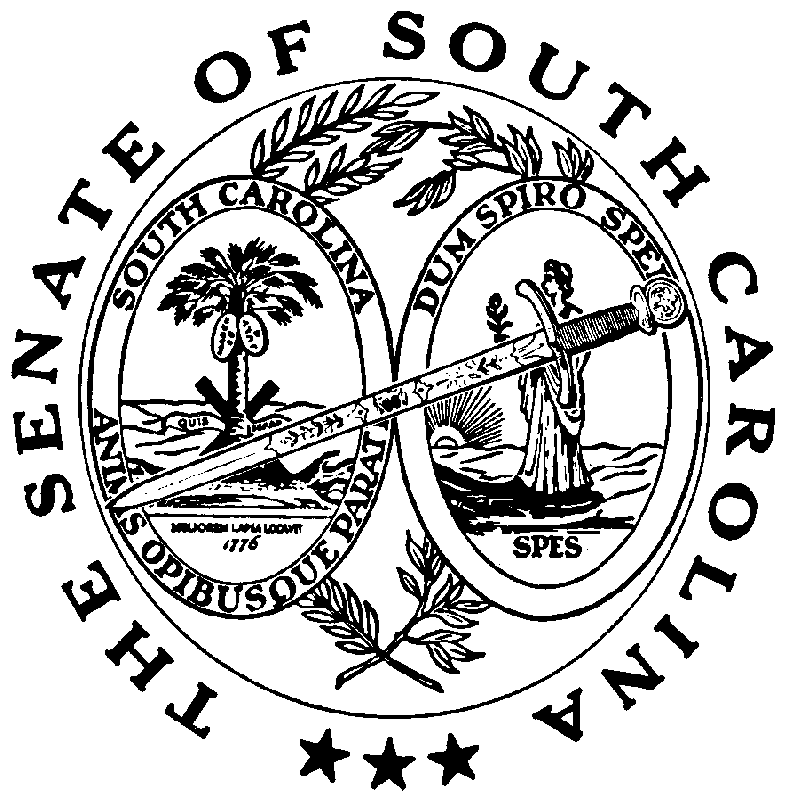 